                                                                       3744 Lake Katherine Rd.                                                          Tunnel Hill, GA  30755                                                                 706-673-2990                                                                   displaysofdalton@windstream.netDATE:_____________SOLD TO: _________________________________________BILL TO:  __________________________________________                __________________________________________                __________________________________________SHIP TO: __________________________________________                 __________________________________________                 __________________________________________CONTACT NAME & PHONE NUMBER: ______________________________________________________EMAIL: _______________________________________________________________________________PRODUCT DESCRIPTION:_______________________________________________________________________________________________________________________________________________________________________________________________________________________________________________________________FR QUOTE # & PRICE: _________________________________________________________________SPECIAL INSTRUCTIONS: _______________________________________________________________________________________________________________________________________________________________________________________________________________________________________________________________                                                                                                           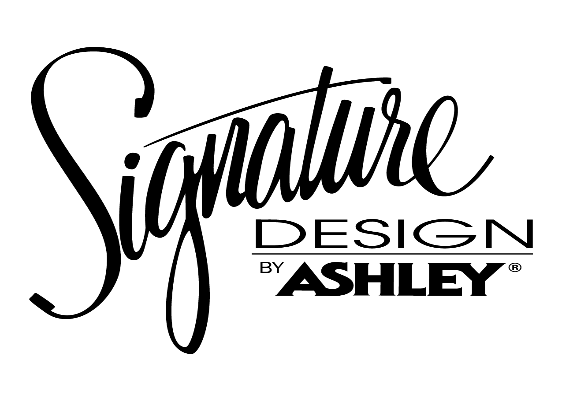 